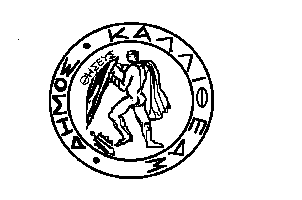 ΕΛΛΗΝΙΚΗ ΔΗΜΟΚΡΑΤΙΑ			                     	     Καλλιθέα     23/5/2023ΝΟΜΟΣ ΑΤΤΙΚΗΣΔΗΜΟΣ ΚΑΛΛΙΘΕΑΣ				                Αρ. Πρωτ. 24604ΔΙΕΥΘΥΝΣΗ	:ΔΙΟΙΚΗΤΙΚΗΤΜΗΜΑ	:Υποστήριξης Πολιτικών Οργάνων				             Ταχ.Δ/νση	:ΜΑΤΖΑΓΡΙΩΤΑΚΗ 76	 	ΑΡΜΟΔΙΟΣ	:Μαρίνα Γρίβα		Τηλεφ.	:213 2070425 						  ΠΡΟΣΘΕΜΑ		:«Ορισμός εκπροσώπου του  		 	       Τον  Πρόεδρο          	          Δήμου στο ίδρυμα ΕΥΦΗΜΙΑΣ			 Δημοτικού Συμβουλίου  Κ.  ΚΑΤΣΟΛΕΔΑΚΗ»        			 Έχοντας υπόψη: Τη συστατική πράξη του Κοινωφελούς ιδρύματος με την επωνυμία «ΙΔΡΥΜΑ ΕΥΦΗΜΙΑΣ Κ. ΚΑΤΣΟΛΕΔΑΚΗ» όπως δημοσιεύτηκε στο ΦΕΚ 492/Β-16/6/1989 και  στο άρθρο 4 αναφέρει :«  1. Το ιδρυμα διοικείται από πενταμελές Διοικητικό Συμβούλιο  που αποτελείται από τους…..β)  έναν εκπρόσωπο του Δήμου Καλλιθέας Αττικής, που υποδεικνύεται από το Δημοτικό Συμβούλιο ».Τη με αρ. 378/2019 (ΑΔΑ: Ω1ΦΓΩΕΚ-Σ5Μ) προηγούμενη απόφαση Δημοτικού Συμβουλίου με την οποία είχε ορισθεί ο αποβιώσας  Αντιδήμαρχος Καλλιθέας Λασκαρίδης Λάζαρος,  ως εκπρόσωπος του Δήμου Καλλιθέας στο Διοικητικό Συμβούλιο του ιδρύματος. Τη με αρ. πρωτ. 23219/18-05-2023 αίτηση του προέδρου του ιδρύματος.παρακαλούμε κατά την προσεχή συνεδρίαση του Δημοτικού Συμβουλίου όπως ορίσετε νέο  εκπρόσωπο του Δήμου μας στο Διοικητικό Συμβούλιο του ιδρύματος ΕΥΦΗΜΙΑΣ Κ. ΚΑΤΣΟΛΕΔΑΚΗ.        Ο  ΑΝΤΙΔΗΜΑΡΧΟΣ ΕΥΑΓΓΕΛΟΣ ΜΠΑΡΜΠΑΚΟΣΣυνημμένα:- Η με αρ. πρωτ. 23219/2023 αίτησηΕσωτερική Διανομή         Γρ. Δημάρχου                                                              Γρ. Γεν. ΓραμματέαΤ.Υ.Π.Ο. 